MY ROAD BOOK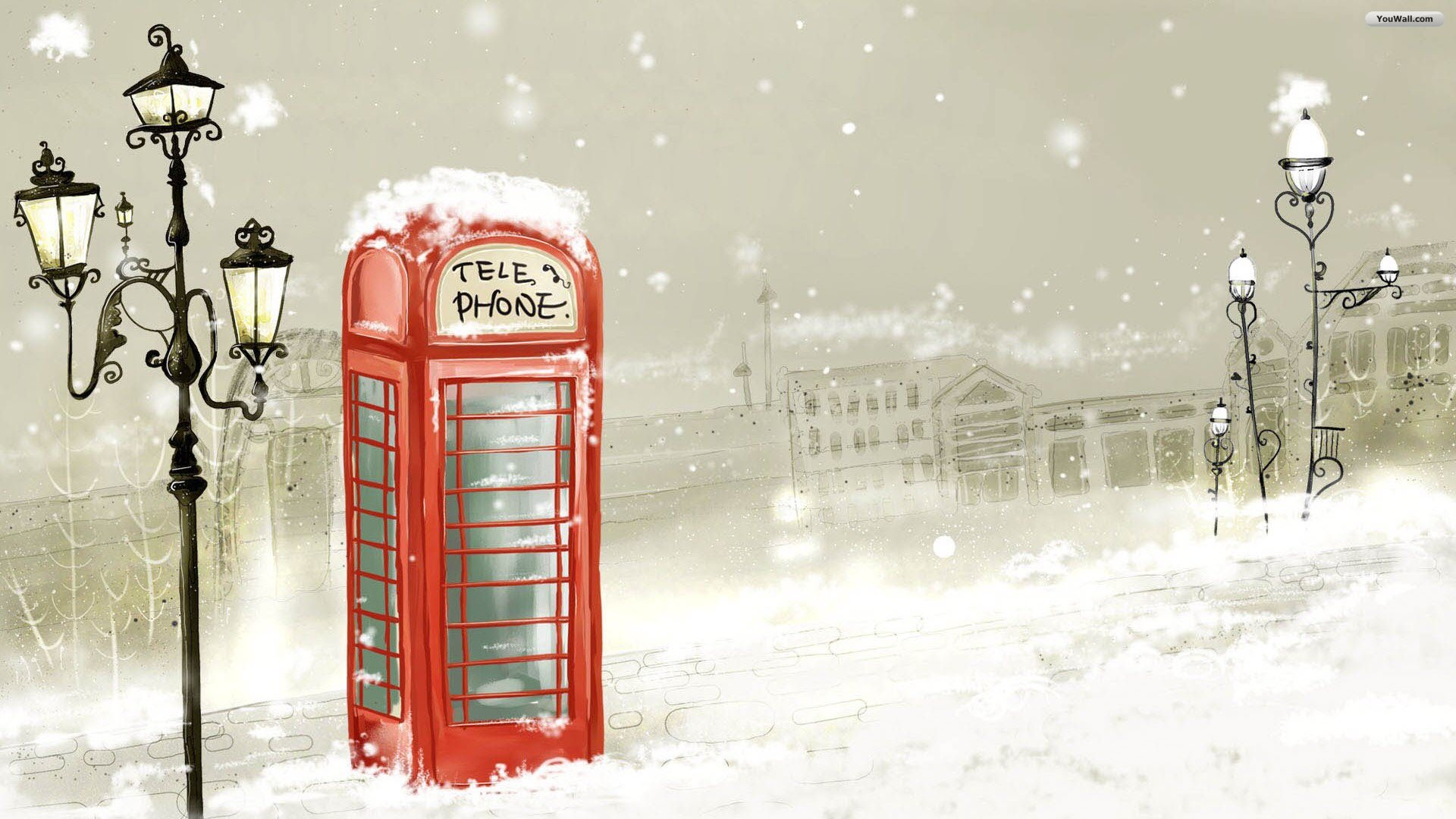  DECEMBER 11TH –DECEMBER 16TH NAME : …………………………………………………………….The host family : (Name) ……………………………………………………………………….Where is the house situated ? …………………………………………………………………... Describe some aspects of the house you like: …………………………………………………………………………………………………………………………………………………………………………………………………………………………………………………………How many members are there in the family ?……………………………………………………………………………………………………………………………Your first British meal …………………………………………………………………………………………………………………………… Your room: ● Floor: ● Number of beds :● Names of your classmates:………………………………………………………………………………………………………………………………………………………………………………………………………………………………………………………………………………………………………………………………………………………………………………………● Any comments ?………………………………………………………………………………………………………………………………………………………………………………………………………………………………………………………………………………………………………………………………………………………………………………………● ………………………………………………………………………● ………………………………………………………………………● ………………………………………………………………………● ………………………………………………………………………● ………………………………………………………………………● ………………………………………………………………………● ………………………………………………………………………Activities Where did we go ? famous monuments ?            ………………………………………………………………………………………………           ………………………………………………………………………………………………           ………………………………………………………………………………………………  ……………………………………………………………………………………………… What did you prefer ? …………………………………………….Say why :  ………………………………………………………………………………………………………………………………………………………………………………………………………………………………………………………………………………………………………………………………………………………………………………………………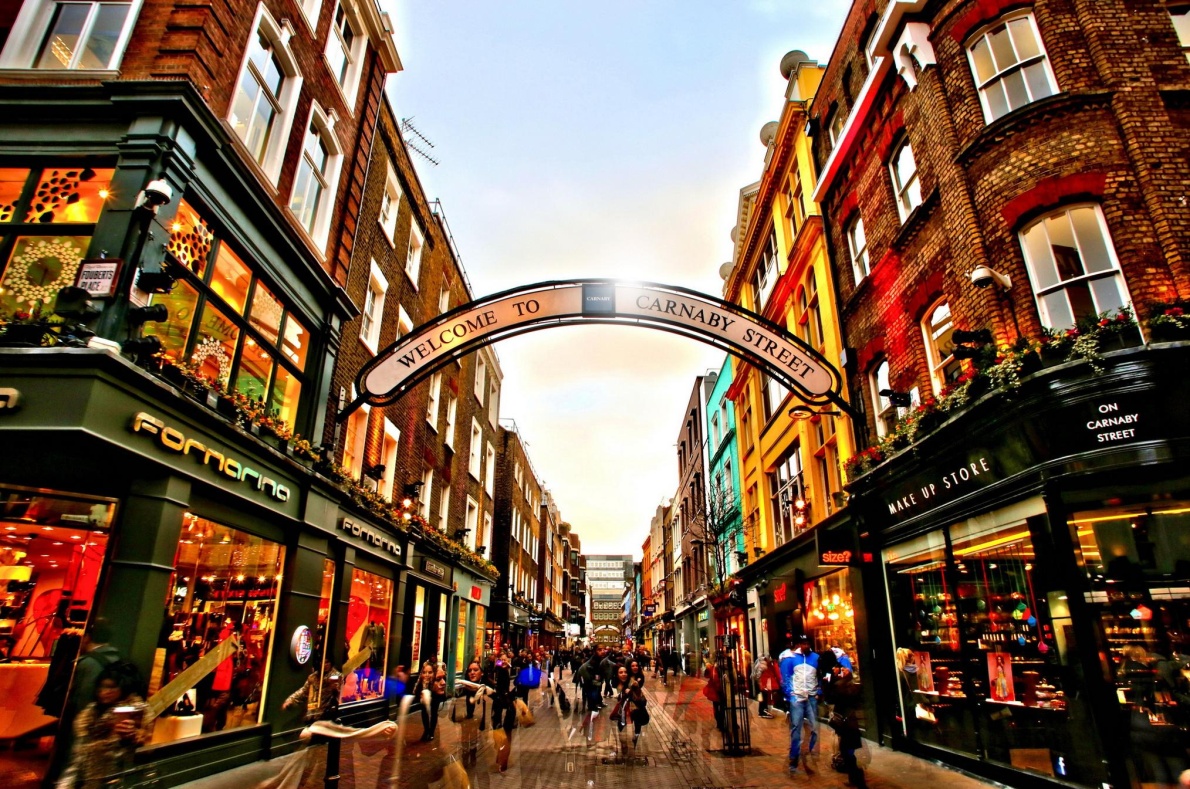 Activities Describe:            ………………………………………………………………………………………………           ………………………………………………………………………………………………           ………………………………………………………………………………………………  ……………………………………………………………………………………………… What did you prefer ? …………………………………………….Say why :  ………………………………………………………………………………………………………………………………………………………………………………………………………………………………………………………………………………………………………………………………………………………………………………………………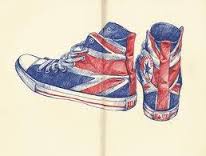 HARRY POTTER WARNER BROS STUDIOSDescribe:            ………………………………………………………………………………………………           ……………………………………………………………………………………………… What did you prefer ? …………………………………………….Say why :  ………………………………………………………………………………………………………………………………………………………………………………………………………………………………………………………………………………………………………………………………………………………………………………………………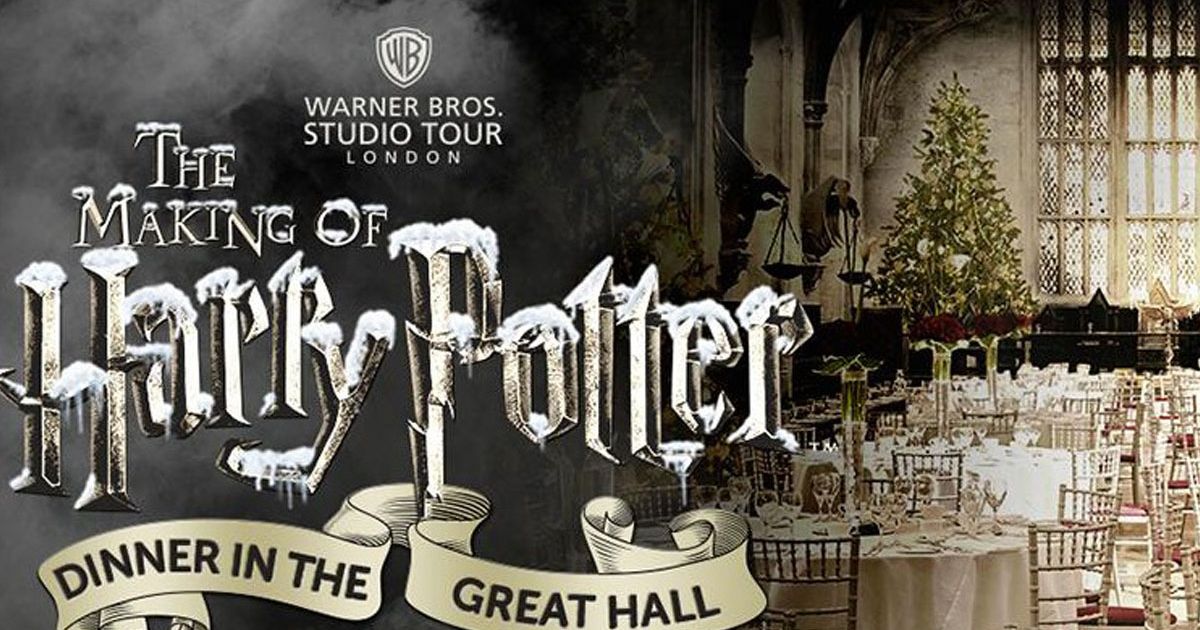 Harry Potter's Christmas - quizHaut du formulaireHow many Christmas trees are put in the Great Hall at Hogwarts for Christmas?121425What hangs from the banisters in Hogwarts castle over Christmas?Fairy lightsTinselEverlasting iciclesFirst year students' hatsIn The Philosopher’s Stone who got told off for throwing snowballs at Professor Quirrell?Harry PotterRon WeasleyFred and George WeasleyDraco MalfoyWhat did Harry receive from Dumbledore during his first Christmas at Hogwarts?The philosopher’s stoneThe cloak of invisibilityA new wandSocksWhat day did Hermione finish brewing polyjuice potion in The Chamber of Secrets?Christmas EveChristmas DayBoxing DayNew Year's DayWho did Harry go to the Yule Ball with on Christmas Day in The Goblet of Fire?Fleur DelacourHermione GrangerCho ChangParvati PatilWhat happened to Arthur Weasley just before Christmas in The Order of the Phoenix?He lost his jobHe was attacked by a snakeHe slipped over in the snowHe forgot to buy presents and had to give everyone hugsWhat present did Harry get from Kreacher in The Half-Blood Prince?A box of dog biscuitsA firebolt broomstickA Gryffindor jumperMaggotsWhat did the Weasley brothers throw at Percy when he arrived at the Burrow on Christmas day to try to persuade Harry to co-operate with the Ministry of Magic in The Half-Blood Prince?Mashed parsnipMashed potatoCarrotsTurkeyWhat were Harry and Hermione doing during their last Christmas at Hogwarts?Sneaking off to HogsmeadeRevising for their examsHiding from RonHunting horcruxes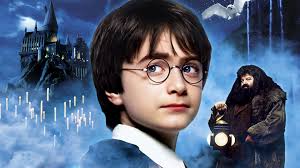 What are the different places related to Harry Potter you visited in London town centre   ………………………………………………………………………………………..Where is it ? …………………………………………….….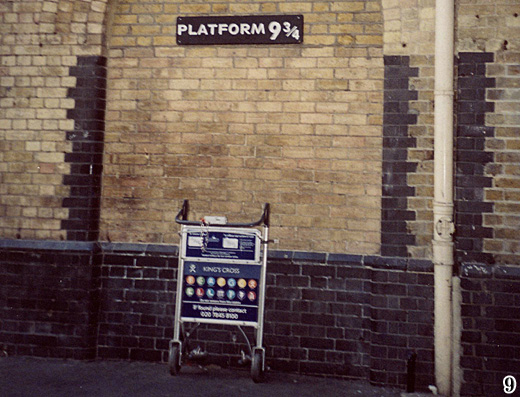 Why is it famous ? ……………………………………….……………………………………………………………………..                                                                          …………………………………………………………………….. ………………………………………………………………………………………..What is it ? ………………………………………………………………………………………..What is it ?Day 2 : Name the different dishes ………………………………………………………………….. ………………………………………………………………….. …………………………………………………………………..Day 3 :Name the different dishes…………………………………………………………………..…………………………………………………………………..…………………………………………………………………..Day 4 :Name the different dishes………………………………………………………………….. ………………………………………………………………….. …………………………………………………………………..Day 5 :Name the different dishes………………………………………………………………….. ………………………………………………………………….. …………………………………………………………………..Day 6 :Name the different dishes………………………………………………………………….. ………………………………………………………………….. …………………………………………………………………..Dear host family, we would appreciate if you could spare a few minutes to answer the questions on this sheet. Please don't simply fill in this questionnaire; our students are supposed to do this orally, to ask you the questions and to write down your answers. The only purpose of this 'exercise' is to get our students to communicate and to keep them out of their rooms to enjoy a bit of conversation. Thank you very much for your help!The French group leaders1- What is your first name? ___________________________Are you married? ________________What is your husband/wife's first name? _________________________What's your job? Your husband/wife's job?__________________________________________2- Were you born in this town? _____________________How long have you lived here? _________________________________________Have you lived in another part of the UK before (if yes, where?) ____________________________________3- Do you have any children? _________________Are they married? ___________________How old are they?________________________________________________________ Do you have any grandchildren? _____________________________________________ Do you have any pets? _____________________________________________________4- How many TV sets do you own? _____________________________________What is your favorite channel? TV program? ________________________________5- Do you have any hobbies? ________________________Do you like football? ___________What is your favorite English team? ___________________________6- Do you often have students staying here? _____________________How long have you been doing that? _______________________________7- Have you ever visited France? ___________________________________ Where?_____________________________________What French food do you prefer? _______________________________________Mr/Mrs _________________________, thank you so much for answering these questions!!!If you want to keep in touch with us, please write down your email address !!!!! ☺AN ENQUIRY IN LONDONSTUDENT 1 ………………………………………… 		STUDENT 2 ……………………………………………..STUDENT 3 …………………………………………..QUESTIONS : Hello / good morning / good afternoon , we are French students , we study beauty and cosmetics in France and we would like to ask you a few questions about your job ; Is it possible ? What type / kind of products do you sell ? How much do customers spend on average ? What is the range of price ?What’s your best seller ? How many employees do you have ? Do you welcome men and women ? Do you sell products for men ? What’s your opening days and  hours ? When was the company created ?Do you wear a uniform ? why ? What do you need to be employed in that company ? Do you like your job ? Ask for a leaflet … Thank you very much for your time ! have a good day !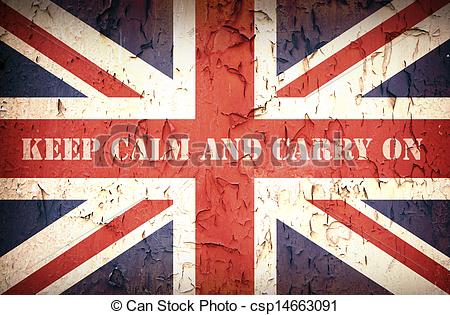 Day 1 : (date) ……………………………………………………..Day 2 : (date)  ……………………………………………………..Day 3 : (date)  ……………………………………………………..Day 4 : (date)  ……………………………………………………..Harry Potter in LondonLunch and DinnerName of the beauty salonStreet + Famous place nearbyUnderground stationOr bus stopBilan personnel après la visiteHow was the beautician who welcomed you to her beauty salon?     □ Very nice         □ Nice         □ So, so            □ Bad               □ Very badNames of beauty salons that refused to welcome you………………………………………………………………………………………………………………………………………………………………………………………………………………………………………………………………………………………………………………